 MODELLO DI RICEVUTA DELL'ASILO NIDO                       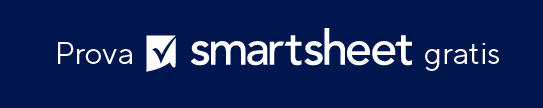 IL TUO LOGOIL TUO LOGORICEVUTA ASILO NIDORICEVUTA ASILO NIDORICEVUTA ASILO NIDODATA DI INIZIODATA DI FINEDATA FATTURAFATTURA N.FORNITORE DI ASSISTENZA ALL'INFANZIAFORNITORE DI ASSISTENZA ALL'INFANZIANOME DELLA SOCIETÀNOME DEL BAMBINODATAORA DI ENTRATAORA DI USCITADURATA (ORE)TARIFFA ORARIATOTALEINDIRIZZO INDIRIZZO INDIRIZZO TELEFONOE-MAILFATTURA ANOME COMPLETOINDIRIZZO INDIRIZZO INDIRIZZO TELEFONOE-MAILNOME DELLA SOCIETÀSi prega di intestare l'assegno a Nome della tua societàPer domande relative a questa fattura, si prega di contattareNome, (321) 456-7890, Indirizzo e-mailwww.yourwebaddress.comSi prega di intestare l'assegno a Nome della tua societàPer domande relative a questa fattura, si prega di contattareNome, (321) 456-7890, Indirizzo e-mailwww.yourwebaddress.comSi prega di intestare l'assegno a Nome della tua societàPer domande relative a questa fattura, si prega di contattareNome, (321) 456-7890, Indirizzo e-mailwww.yourwebaddress.comSi prega di intestare l'assegno a Nome della tua societàPer domande relative a questa fattura, si prega di contattareNome, (321) 456-7890, Indirizzo e-mailwww.yourwebaddress.comSi prega di intestare l'assegno a Nome della tua societàPer domande relative a questa fattura, si prega di contattareNome, (321) 456-7890, Indirizzo e-mailwww.yourwebaddress.comSi prega di intestare l'assegno a Nome della tua societàPer domande relative a questa fattura, si prega di contattareNome, (321) 456-7890, Indirizzo e-mailwww.yourwebaddress.comSi prega di intestare l'assegno a Nome della tua societàPer domande relative a questa fattura, si prega di contattareNome, (321) 456-7890, Indirizzo e-mailwww.yourwebaddress.comSi prega di intestare l'assegno a Nome della tua societàPer domande relative a questa fattura, si prega di contattareNome, (321) 456-7890, Indirizzo e-mailwww.yourwebaddress.comORE TOTALISUBTOTALESi prega di intestare l'assegno a Nome della tua societàPer domande relative a questa fattura, si prega di contattareNome, (321) 456-7890, Indirizzo e-mailwww.yourwebaddress.comSi prega di intestare l'assegno a Nome della tua societàPer domande relative a questa fattura, si prega di contattareNome, (321) 456-7890, Indirizzo e-mailwww.yourwebaddress.comNote / Istruzioni:Specificare ALTROspecificare ALTROGRAZIEGRAZIETOTALE DOVUTODICHIARAZIONE DI NON RESPONSABILITÀQualsiasi articolo, modello o informazione sono forniti da Smartsheet sul sito web solo come riferimento. Pur adoperandoci a mantenere le informazioni aggiornate e corrette, non offriamo alcuna garanzia o dichiarazione di alcun tipo, esplicita o implicita, relativamente alla completezza, l’accuratezza, l’affidabilità, l’idoneità o la disponibilità rispetto al sito web o le informazioni, gli articoli, i modelli o della relativa grafica contenuti nel sito. Qualsiasi affidamento si faccia su tali informazioni, è pertanto strettamente a proprio rischio.